        Нейройога  – комплексный метод, сочетающий в себе как нейрокоррекционные упражнения, так и йогу.       Нейропсихологическая коррекция способствует повышению работоспособности мозга и, соответственно, улучшению памяти, концентрации внимания, развитию моторики, повышению коэффициента интеллекта. В результате занятий задействуются дополнительные резервы мозга, что способствует повышению качества усвоения знаний и расширяет возможности ребенка во всех областях: от обучения до общения!       Детская йога помогает ребенку развить гибкость и координацию движений, сформировать хорошую осанку. Упражнения, включённые в систему «Нейройога», нормализуют тонус  мышц, улучшают ритмичную работу всех систем организма, развивают личностный самоконтроль, межполушарное взаимодействие, способствуют наиболее полному восприятию любой информации.      Упражнения, направленные на развитие общей и мелкой моторики, способствуют активизации вестибулярного аппарата и лобных долей мозга, отвечающих за поведение и умение контролировать свои действия, обеспечивают развитие высших психических функций, а коммуникативные упражнения предназначены для развития внимания, снижения импульсивности, агрессивности и гиперактивности. Каждый комплекс завершается релаксацией, развивающей у детей умение расслабляться.         Ребенок, после прохождения   курса занятий по программе «Нейройога», полностью готов к полноценному усвоению знаний, к школьным нагрузкам, к любой ответственности, а главное: он вырастет здоровой, гармонично развитой, социализированной личностью.     Занятие проводится 2 раза в неделю, необходима спортивная форма без обуви. Начинать занятия можно с 3-х лет.       Нейройога – комплексная система, включающая в себя наиболее действенные, научно обоснованные нейропсихокоррекционные методики, способствующие как выявлению и оценке имеющихся резервов мозга, так и их наиболее благоприятному развитию, а значит, и гармоничному развитию и оздоровлению организма в целом.     Каждый комплекс Нейройоги обязательно включает в себя  эффективным образом подобранные: растяжки-разминки, глазодвигательные и артикуляционные упражнения, сложные растяжки, функциональные и дыхательные упражнения, самомассажи, упражнения на развитие мелкой моторики, релаксацию.      Каждый Комплекс системы Нейройога имеет сказочный сюжет, аудио-, видео- и сенсорное сопровождение для воздействия на все каналы восприятия и наилучшего закрепления всесторонних позитивных изменений.        Упражнения системы Нейройога достаточно просты в освоении и применении, создают высокую мотивацию и дают наглядный и быстрый эффект уже на начальных этапах освоения.         Наряду с серьезным улучшением общего психоневрологического статуса, упражнения системы Нейройога развивают интеллектуальную и эмоционально-коммуникативную сферу, что способствует ускорению социализации ребенка и облегчает как подготовку ребенка к школе, так и обучение в ней.         Занятия по системе Нейройога необходимы:1. Детям с серьезными трудностями в развитии, так как улучшают работу мозга ребенка, что способствует изменениям в сторону нормы психического и неврологического статуса ребенка.2. Детям с обычными способностями, так как способствуют развитию интеллектуальных, психических возможностей в сторону выше стандартных возрастных нормативов по многим параметрам. За счет активизации работы мозга улучшаются память, внимание, восприятие, речь, моторика, мышление, творческие способности.3. Детям одаренным, так как помогают оценить, поддержать и развить способности ребенка.Ожидаемые результаты:• Улучшение психосоматического здоровья детей: повышение тонуса организма, укрепление иммунитета, вестибулярного аппарата, развитие костно-мышечной структуры, улучшение работы внутренних органов;• Повышение устойчивости нервной системы, и, как следствие: снижение тревожности, гиперактивности, импульсивности;• Улучшение сна и аппетита;• Улучшение поведения, повышение внимательности, усидчивости, умения организовать свою деятельность;• Развитие интеллектуальной сферы ребенка и познавательной активности;• Раскрытие творческого потенциала, выявление и целенаправленное развитие всех имеющихся у ребенка способностей;• Активизация всех высших психических функций ребенка: памяти, речи, мышления, моторики, внимания и т.дСистема Нейройога создана на базе Центра управления стрессом и уже несколько лет успешно применяется для помощи детям и подросткам с трудностями в развитии (ДЦП, ЗПР, ЗРР, аутизм, СДВГ, расстройства поведения, другие неврологические и психиатрические проблемы). Хорошо показала себя система в реабилитации нейрохирургических пациентов в послеоперационный период.        Система Нейройога является  действенной и результативной не только в области помощи детям с трудностями в развитии, но и в оздоровлении и активизации работы мозга любого ребенка. Занятия проводят учитель - логопед:Хазиева Ольга СергеевнаУчитель – дефектологГлазкова Елена ВалериевнаСпециалисты прошли обучение по курсу: «Нейропсихологический подход в коррекционной работе»Позаботьтесь о своем ребенке, и мы позаботимся о гармонии в Вашей семье!СИСТЕМАНЕЙРОЙОГАПАМЯТКА ДЛЯ РОДИТЕЛЕЙНе космонавт, не президент, но уже звезда, готовая стать тем, кем захочет…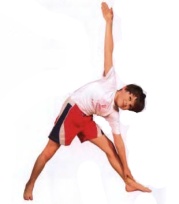 